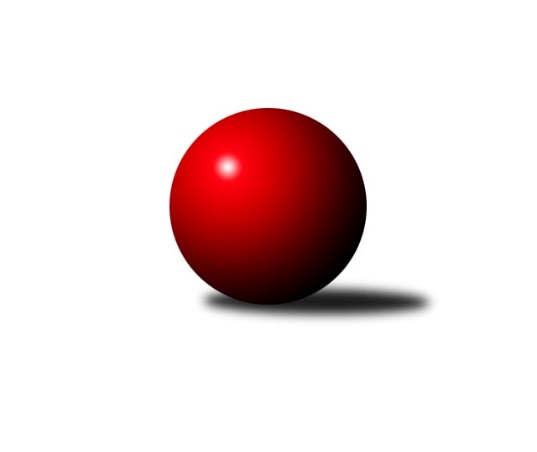 Č.4Ročník 2021/2022	16.10.2021Jednou úspěšnější domácí a jednou hosté. Suverénní jsou zatím Milovice. Nejlepšího výkonu v tomto kole: 2608 dosáhlo družstvo: Milovice BVýchodočeská soutěž skupina A 2021/2022Výsledky 4. kolaSouhrnný přehled výsledků:Červený Kostelec C	- Dobruška B	12:4	2436:2270		15.10.České Meziříčí B	- Milovice B	6:10	2567:2608		15.10.Tabulka družstev:	1.	Milovice B	4	4	0	0	44 : 20 	 	 2466	8	2.	Nová Paka C	3	1	0	2	24 : 24 	 	 2332	2	3.	České Meziříčí B	3	1	0	2	22 : 26 	 	 2432	2	4.	Červený Kostelec C	3	1	0	2	22 : 26 	 	 2405	2	5.	Dobruška B	3	1	0	2	16 : 32 	 	 2413	2Podrobné výsledky kola:	 Červený Kostelec C	2436	12:4	2270	Dobruška B	Tomáš Ladnar	 	 203 	 192 		395 	 2:0 	 361 	 	191 	 170		Jiří Frinta	Karel Haluška	 	 186 	 200 		386 	 0:2 	 436 	 	228 	 208		Vladimír Gütler	Pavel Janko	 	 212 	 218 		430 	 2:0 	 355 	 	186 	 169		Marie Frydrychová	František Adamů st.	 	 202 	 217 		419 	 2:0 	 346 	 	172 	 174		Petr Brandejs	Jindřich Kašpar	 	 205 	 219 		424 	 2:0 	 350 	 	156 	 194		Ivo Janda	Antonín Škoda	 	 175 	 207 		382 	 0:2 	 422 	 	221 	 201		Jiří Slavíkrozhodčí: František Adamů st.Nejlepší výkon utkání: 436 - Vladimír Gütler	 České Meziříčí B	2567	6:10	2608	Milovice B	Jaroslav Pumr	 	 226 	 212 		438 	 2:0 	 415 	 	213 	 202		Martin Včeliš	Jan Bernhard	 	 222 	 242 		464 	 2:0 	 447 	 	240 	 207		Liboslav Janák	Milan Brouček *1	 	 158 	 205 		363 	 0:2 	 452 	 	210 	 242		Jarmil Nosek	Jaroslav Šrámek	 	 217 	 214 		431 	 0:2 	 468 	 	247 	 221		Miroslav Šanda	Václav Touc	 	 203 	 198 		401 	 0:2 	 416 	 	204 	 212		Ondra Kolář	Jindřich Brouček	 	 217 	 253 		470 	 2:0 	 410 	 	214 	 196		Lukáš Kostkarozhodčí: Jaroslav Šrámek
střídání: *1 od 40. hodu Michal HoráčekNejlepší výkon utkání: 470 - Jindřich BroučekPořadí jednotlivců:	jméno hráče	družstvo	celkem	plné	dorážka	chyby	poměr kuž.	Maximum	1.	Jiří Slavík	Dobruška B	449.00	307.5	141.5	4.5	2/3	(476)	2.	Vladimír Gütler	Dobruška B	445.33	307.3	138.0	6.7	3/3	(459)	3.	František Adamů st.	Červený Kostelec C	443.75	289.8	154.0	3.3	2/2	(467)	4.	Jindřich Brouček	České Meziříčí B	437.00	293.3	143.8	6.0	2/2	(470)	5.	Pavel Janko	Červený Kostelec C	431.50	290.5	141.0	5.5	2/2	(435)	6.	Jaroslav Šrámek	České Meziříčí B	429.00	290.0	139.0	4.5	2/2	(431)	7.	Martin Štryncl	Nová Paka C	428.33	297.0	131.3	8.3	3/3	(448)	8.	Josef Antoš	Nová Paka C	422.50	294.5	128.0	9.0	2/3	(439)	9.	Martin Včeliš	Milovice B	418.17	294.2	124.0	10.5	3/3	(427)	10.	Jan Bernhard	České Meziříčí B	417.50	286.0	131.5	5.8	2/2	(464)	11.	Miroslav Šanda	Milovice B	414.67	298.3	116.3	7.7	3/3	(468)	12.	Jarmil Nosek	Milovice B	414.17	292.0	122.2	8.7	3/3	(452)	13.	Lukáš Kostka	Milovice B	411.50	288.5	123.0	6.2	3/3	(417)	14.	Ondra Kolář	Milovice B	411.00	300.5	110.5	10.5	2/3	(416)	15.	Miroslav Včeliš	Milovice B	409.50	282.3	127.3	8.8	2/3	(448)	16.	Jaroslav Pumr	České Meziříčí B	407.25	286.3	121.0	7.8	2/2	(438)	17.	Jaroslav Gottstein	Nová Paka C	392.00	289.3	102.7	12.0	3/3	(396)	18.	Jindřich Kašpar	Červený Kostelec C	391.00	286.3	104.8	10.0	2/2	(424)	19.	Antonín Škoda	Červený Kostelec C	388.50	264.8	123.8	9.3	2/2	(398)	20.	Ivo Janda	Dobruška B	387.33	272.0	115.3	8.7	3/3	(416)	21.	Milan Hašek	Dobruška B	386.50	277.5	109.0	10.5	2/3	(390)	22.	Karel Haluška	Červený Kostelec C	383.50	273.0	110.5	11.5	2/2	(386)	23.	Jiří Frinta	Dobruška B	383.00	272.5	110.5	11.5	2/3	(405)	24.	Marie Frydrychová	Dobruška B	380.00	277.3	102.7	10.7	3/3	(399)	25.	Petr Brandejs	Dobruška B	373.50	268.0	105.5	16.0	2/3	(401)	26.	Jan Soviar	Nová Paka C	373.00	266.0	107.0	14.0	2/3	(388)	27.	Daniel Válek	Nová Paka C	372.00	270.0	102.0	10.5	2/3	(397)	28.	Michal Horáček	České Meziříčí B	368.50	269.0	99.5	15.5	2/2	(370)	29.	Zdeněk Kejzlar	Červený Kostelec C	357.50	271.5	86.0	21.0	2/2	(374)	30.	Eva Šurdová	Nová Paka C	347.00	269.0	78.0	16.5	2/3	(364)		Liboslav Janák	Milovice B	447.00	315.0	132.0	12.0	1/3	(447)		Jaroslav Weihrauch	Nová Paka C	429.00	308.0	121.0	7.0	1/3	(429)		Petr Brouček	České Meziříčí B	420.00	282.0	138.0	6.0	1/2	(420)		Josef Petera	Dobruška B	417.00	310.0	107.0	10.0	1/3	(417)		Václav Touc	České Meziříčí B	401.00	290.0	111.0	12.0	1/2	(401)		Tomáš Ladnar	Červený Kostelec C	398.00	276.0	122.0	10.0	1/2	(401)		Jiří Novák	České Meziříčí B	388.00	291.0	97.0	17.0	1/2	(388)		Jakub Soviar	Nová Paka C	386.00	291.0	95.0	11.0	1/3	(386)		Jakub Pokora	Milovice B	384.00	276.0	108.0	12.0	1/3	(384)		Milan Brouček	České Meziříčí B	358.00	270.0	88.0	16.0	1/2	(358)Sportovně technické informace:Starty náhradníků:registrační číslo	jméno a příjmení 	datum startu 	družstvo	číslo startu
Hráči dopsaní na soupisku:registrační číslo	jméno a příjmení 	datum startu 	družstvo	26685	Václav Touc	15.10.2021	České Meziříčí B	Program dalšího kola:21.10.2021	čt	17:00	Dobruška B - České Meziříčí B	21.10.2021	čt	17:00	Nová Paka C - Červený Kostelec C	Nejlepší šestka kola - absolutněNejlepší šestka kola - absolutněNejlepší šestka kola - absolutněNejlepší šestka kola - absolutněNejlepší šestka kola - dle průměru kuželenNejlepší šestka kola - dle průměru kuželenNejlepší šestka kola - dle průměru kuželenNejlepší šestka kola - dle průměru kuželenNejlepší šestka kola - dle průměru kuželenPočetJménoNázev týmuVýkonPočetJménoNázev týmuPrůměr (%)Výkon3xJindřich BroučekČ. Meziříčí B4703xJindřich BroučekČ. Meziříčí B113.164702xMiroslav ŠandaMilovice B4682xMiroslav ŠandaMilovice B112.684681xJan BernhardČ. Meziříčí B4641xJan BernhardČ. Meziříčí B111.724642xJarmil NosekMilovice B4523xVladimír GütlerDobruška B110.64361xLiboslav JanákMilovice B4473xPavel JankoČ. Kostelec C109.084301xJaroslav PumrČ. Meziříčí B4382xJarmil NosekMilovice B108.83452